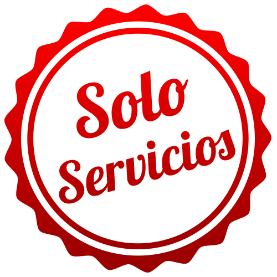 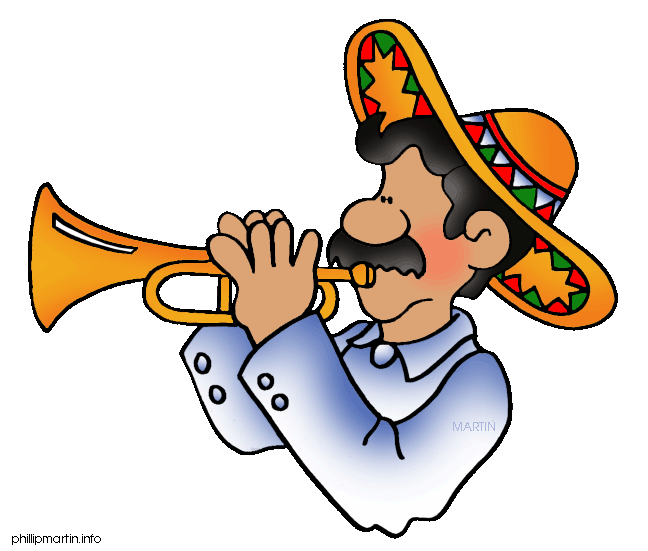 AZTECAS & MAYASSOLO SERVICIOS12 DÍAS / 11 NOCHES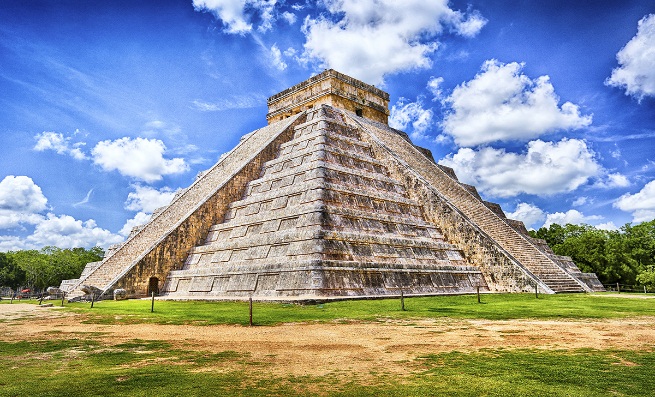 Programa incluye:Traslado aeropuerto / hotel / aeropuerto en servicio regular.11 Noches de alojamiento.Desayunos Diarios.Visitas a los sitios mencionados en el Programa.Guía de habla hispana durante las visitas.PRECIO POR PERSONA EN DOLARES AMERICANOTAS IMPORTANTES:Referente al paquete:Para viajar según vigencia de cada hotel (Ver Cuadro) Salida: Todos los Jueves del año.Niño considerado hasta los 11 años.Tarifas sujetas a cambios sin previo avisoPara vuelos de madrugada aplica suplemento ConsultarTarifas válidas para pasajeros de turismo , no validad para grupos, incentivos ni corporativosLas cortesías, no son reembolsables y sujetas a modificación sin aviso previo.Tarifas no aplican para eventos importantes de la ciudad, congresos, fines de semana largo, Carnavales , Semana Santa ni feriadosTarifa no reembolsable, no endosable e intransferible.Las habitaciones triples en México, constan únicamente de dos camas matrimoniales. Esto implica que dos personas deben compartir la cama.Para futuras reservas desde el 01 de Mayo del 2019 habrá un suplemento de $ 28 (dólares americanos) por persona en los Circuitos y programas que visiten Uxmal y Chichénitza, esto debido a que el estado de Yucatán ha aumentado los costos de las entradas a los sitios arqueológicos y otros atractivos turísticos.HOTELES PRE-VISTOS O SIMILARES*Pueden ser Hoteles similaresITINERARIODIA 01     CIUDAD DE MEXICORecepción en el Aeropuerto, asistencia y traslado al hotel de su elección. Tiempo libre. Alojamiento.DIA 02     CIUDAD DE MEXICO (VISITA CIUDAD + MUSEO ANTROPOLOGÍA)Desayuno americano. Dedicamos la totalidad de la mañana a la VISITA de la CIUDAD: Zócalo, Catedral, Palacio Presidencial (Frescos de Diego Rivera), Plaza de Santo Domingo, Palacio de Bellas Artes, Paseo de la Reforma, Tercera Sección del Bosque de Chapultepec, Zona Residencial de Las Lomas… Finalizamos en el MUSEO de ANTROPOLOGIA, considerado como uno de los tres más importantes del mundo en su género. Tarde libre. Alojamiento.DIA 03     CIUDAD DE MEXICO (DÍA LIBRE)Desayuno americano. Día libre. Como complemento a su circuito por el sureste mexicano, le sugerimos visitar, opcionalmente, bien la Basílica de Guadalupe y Pirámides de Teotihuacán, bien los museos de Frida Kahlo en Coyoacán y Diego Rivera en San Ángel. Alojamiento.DIA 04      CIUDAD de MEXICO / PUEBLA / OAXACADesayuno americano. A las 08:00 salida hacia PUEBLA. Comenzamos su VISITA CULTURAL con el templo de Sta. María Tonanzintla, artística y colorista sorpresa. Ya en su centro histórico, visitamos: Plaza de Armas, Catedral, Capilla del Rosario, Casa de las Muñecas, Compañía de Jesús, Universidad, Plazuela y Callejón de los Sapos, Casa del Alfeñique… Disfrutamos de tiempo libre en el Parián, colorista centro artesanal. Comida bienvenida de grupo. Continuamos, a través de panorámicos paisajes, a OAXACA, tierra de jade y oro. Alojamiento.DIA 05      OAXACA (Monte Albán + Visita Ciudad)Desayuno americano. VISITAS CULTURALES de MONTE ALBAN y OAXACA. Comenzamos por Monte Albán, la que fuera la capital “del Pueblo de las Nubes”, los zapotecas: Edificio S, Edificio J, Sistemas IV y M, Tumba 104, Plataforma Principal... Ya en el centro histórico de Oaxaca nos quedamos deslumbrados con el Templo Santo Domingo de Guzmán, Premio Reina Sofía de Restauración en el 2001. El Andador Turístico nos conduce entre monumentos arquitectónicos, galerías, tiendas, restaurantes… hasta la Alameda, la Catedral y el Zócalo. Finalizamos en los mercados Benito Juárez y 20 de Noviembre. Tarde libre para disfrutar intensamente esta joya indígena, colonial y de ricas tradiciones. Alojamiento.DIA 06      OAXACA (Corazón Valles Centrales) / TEHUANTEPECDesayuno americano. Dedicamos toda la mañana a los principales atractivos del “Corazón” de los Valles Centrales. SANTA MARIA EL TULE, nos presume el ahuehuete (árbol) milenario más antiguo del planeta. TLACOCHAUAYA, nos sorprende gratamente con el conjunto religioso dominico del S. XVI. TEOTITLAN del VALLE luce siempre colorido con sus tapetes de lana de telares domésticos y con tintes naturales como el añil, la grana cochinilla, el musgo de roca. Finalmente, llegamos a MITLA, otrora capital cultural-religiosa zapoteca que brilla con luz propia por sus finos trabajos en piedra. Almuerzo.  Tiempo libre para visitar alguna fabrica artesanal de mezcal. Serpenteando entre los valles pintados de cactus de la Sierra Madre, llegamos al anochecer a TEHUANTEPEC. Cena. Alojamiento.DIA 07     TEHUANTEPEC / CAÑON del SUMIDERO / SAN CRISTOBALDesayuno americano. Estribaciones suaves de la Sierra Madre nos acercan al bellísimo Estado de Chiapas. A mediodía, a bordo de lanchas, remontamos el río Grijalva a través del imponente CAÑON del SUMIDERO, verdadero capricho de la madre naturaleza: las Cuevas del Hombre y del Silencio, la Cascada Grande, el Castillo y el Arbol de Navidad. Tiempo libre en CHIAPA de CORZO. Continuación hacia SAN CRISTOBAL de las CASAS. Registro en el hotel y tiempo libre. Alojamiento.DIA 08     SAN CRISTOBAL de LAS CASAS (Comunidades Tzotziles)Desayuno americano. Preparémonos a vivir emociones hasta ahora desconocidas. En SAN CRISTOBAL caminamos su mercado indígena y el templo de Santo Domingo. En sus inmediaciones, las comunidades  tzotziles de SAN JUAN CHAMULA (lugar de murciélagos) y ZINACANTAN (agua espesa), nos hacen vivir una mañana inolvidable. El colorido, el tipismo, las compras… son nuestros compañeros esta mañana. Tarde libre. Alojamiento.DIA 09     SAN CRISTOBAL / Cascadas AGUA AZUL y MISOL-HA / PALENQUEDesayuno americano. Esta mañana, a través de un paisaje sinuoso y de tupida vegetación, llegamos al río Yaxhá (agua azul) para disfrutar del entorno de las CASCADAS de AGUA AZUL: el color azul añil del agua, el verde intenso de la vegetación, la brisa, el sonido inagotable... Visita de la caída de agua de MISOL-HA (posibilidad de bañarnos). Disfrutamos de una noche llena de paz y alejados del mundanal ruido en PALENQUE. Alojamiento.DIA 10     PALENQUE / CAMPECHEDesayuno americano. VISITA CULTURAL al sitio arqueológico de PALENQUE. La grandeza de sus construcciones y la invaluable mezcla de piedra blanca con el verde esmeralda de la selva no lo olvidamos jamás: Templo de las Inscripciones, el Palacio, Templos del Sol y de la Cruz Foliada, Baño de la Reina en el arroyo Otulum… Tiempo libre. Almuerzo. A las 13:30 hrs. partimos hacia CAMPECHE, ciudad fortificada y Patrimonio Cultural de la Humanidad. Registro en el hotel. A continuación disfrutamos la VISITA PANORAMICA. Alojamiento.DIA 11     CAMPECHE / UXMAL / MERIDADesayuno americano. Salida hacia UXMAL, una de las zonas arqueológicas más bellas de la Ruta Puuc. VISITA CULTURAL: la grandeza de la Pirámide del Adivino, los magníficos frisos del Cuadrángulo de las Monjas, los cascarones del Edificio de las Tortugas y las panorámicas desde el Templo del Gobernador... nos hablan de la importancia de este conjunto arquitectónico maya. Almuerzo. Continuación hacia MERIDA. Registro en el hotel. Bajando el sol, realizamos su VISITA PANORAMICA: Zona Residencial, Monumento a la Patria, Paseo Montejo, Casas Gemelas, Calle 60, Plaza de Santa Lucía, Catedral, Zócalo... Alojamiento.DIA 12     MERIDA / CHICHEN ITZA / CARIBEDesayuno americano. La llegada a CHICHEN ITZA nos muestra lo grandioso de la cultura maya. VISITA CULTURAL: el Observatorio, la Pirámide del Castillo, El Templo de las Mil Columnas, el Juego de Pelota, el Cenote Sagrado... y otros templos de interés nos trasladan a un mundo enigmático propio de dioses. Tiempo libre para darnos un chapuzón en un típico CENOTE. Comida despedida de grupo. Continuación a CANCUN, que nos da la más cordial bienvenida con sus arenas blancas y aguas azul turquesa.GENERALES:Tarifas 10% comisionables (descontando impuestos). $10 dólares de incentivo por pax. Tarifas NO son válidas para: Semana Santa, Fiestas Patrias, Navidad, Año Nuevo, grupos, fines de semana largos, días festivos en Perú y en destino, ferias, congresos y blackouts.Tarifas solo aplican para peruanos y residentes en el Perú. En caso no se cumplan el requisito, se podrá negar el embarque o se cobrara al pasajero un nuevo boleto de ida y vuelta con tarifa publicada y en la clase disponible el día del vuelo.No reembolsable, no endosable, ni transferible. No se permite cambios. Todos los tramos aéreos de estas ofertas tienen que ser reservados por DOMIREPS. Precios sujetos a variación sin previo aviso, tarifas pueden caducar en cualquier momento, inclusive en este instante por regulaciones del operador o línea aérea. Sujetas a modificación y disponibilidad al momento de efectuar la reserva. Consultar antes de solicitar reserva.Los traslados aplica para vuelos diurnos, no valido para vuelos fuera del horario establecido, para ello deberán aplicar tarifa especial o privado. Consultar.Tener en consideración que las habitaciones triples o cuádruples solo cuentan con dos camas. Habitaciones doble twin (dos camas) o doble matrimonial, estarán sujetas a disponibilidad hasta el momento de su check in en el Hotel. El pasajero se hace responsable de portar los documentos solicitados para realizar viaje (vouchers, boletos, entre otros) emitidos y entregados por el operador. Es indispensable contar con el pasaporte vigente con un mínimo de 6 meses posterior a la fecha de retorno. Domireps no se hace responsable por las acciones de seguridad y control de aeropuerto, por lo que se solicita presentar y contar con la documentación necesaria al momento del embarque y salida del aeropuerto. Visas, permisos notariales, entre otra documentación solicitada en migraciones para la realización de su viaje, son responsabilidad de los pasajeros. Domireps no se hace responsable por los tours o servicios adquiridos a través de un tercero inherente a nuestra empresa, tomados de manera adicional a los servicios emitidos por los asesores de nuestra empresa. Domireps no se hace responsable en caso de desastres naturales, paros u otro suceso ajeno a los correspondientes del servicio adquirido. El usuario no puede atribuirle responsabilidad por causas que estén fuera de su alcance. En tal sentido, no resulta responsable del perjuicio o retraso por circunstancia ajenas a su control (sean causas fortuitas, fuerza mayor, pérdida, accidentes o desastres naturales, además de la imprudencia o responsabilidad del propio pasajero). Tipo de cambio s/.3.50 soles.Tarifas, queues e impuestos aéreos sujetos a variación y regulación de la propia línea aérea hasta la emisión de los boletos. Precios y taxes actualizados al día 02 de Julio del 2019.HOTELESSimpleDobleTripleChldHOTELESSimpleDobleTripleChldTURISTA 3*207515491455835SUPERIOR 4*217015991510850TURISTAHoteles 3*Hoteles 4*MéxicoRegente 3*Casa Blanca / Royal ReformaOaxacaMisión de los Ángeles 4*Misión de los Ángeles 4*TehuantepecCali 3*Cali 3*San CristobalDiego de Mazariegos 4*Diego de Mazariegos 4*PalenqueCiudad Real / Misión 4*Ciudad Real / Misión 4*CampecheGamma Campeche Malecón 4*Gamma Campeche Malecón 4*MéridaHoliday Inn 4*Holiday Inn 4*